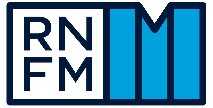 Faculty of Health, Medicine and Life Sciences (FHML)
Vakgroep Huisartsgeneeskunde

Uw kenmerk	Ons kenmerk	Doorkiesnummer 	Maastricht			     				043-3882342		17-10-2019Geachte collega,Op 5 december organiseren we voor alle bestaande en nieuwe huisartsen binnen ons registratienet RNFM (voorheen RNH) een artsenvergadering. De bijeenkomst is bedoeld om elkaar beter te leren kennen en te laten zien wat we doen en hoe. Daarnaast maken we als lang bestaand netwerk (30 jaar RNH) grote veranderingen door die voor oude en nieuwe praktijken zeer relevant zijn.U kunt zich aanmelden (of afmelden) voor de bijeenkomst via een reply op deze email. De aanmelding sluit op 28 november 2019. Inloop vanaf 15.30 en start om 16.00 uurAgenda: WelkomKwaliteit: ADEPD richtlijn, nascholing, aantal praktijkenAVG: nieuwe model-overeenkomst met praktijkenData: EPD-scanAfgesloten onderzoek: resultaten Dickens-projectNieuw onderzoek: opioïd-gebruik en fibroscanNotulen vorige keerRondvraagDe bijeenkomst vindt plaats op:Donderdag 5 december 201916.00-18.00 uurUniversiteit Maastricht, Debyeplein 1, kamer B0.124 (begane grond)
De zaal is open vanaf 15.30 uur. We zorgen voor een hapje en een drankje en een leuke surprise.
De bijeenkomst is ABC1 geaccrediteerd voor 2 uur.Met vriendelijke groet, namens het gehele RNFM-team,Huibert TangeCoördinator onderzoek RNFMwww.rnfm.nl 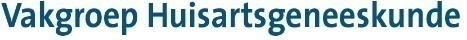 Aan: genodigdenAgenda RNFM Artsenvergadering 5 december 2019
